ARTICLE PROCESSING CHARGE REQUEST       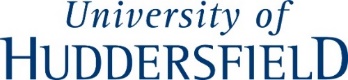 Research Council/UKRI Open Access Block GrantForm to be completed by University of Huddersfield (UoH) staff and UKRI-funded PGRs only.APC requests will only be considered through completion of this form.APC requests may be declined if an alternative route to Open Access is permitted.The Block Grant does not cover additional publisher costs, such as page or colour charges.Funds for all APC requests should be secured BEFORE agreement with publishers.See the Open Access guidance and FAQ pages. For Open Access enquiries email oa@hud.ac.uk What type of output are you submitting for this request? (Please tick the appropriate box)   Will your article be peer-reviewed?      3. Will you acknowledge the funder?  Will the applicant and all internal co-authors be affiliated to the University of Huddersfield?   If your article has already been published online, please insert the link here:Are you a: UoH staff member      UoH Innovate UK KTP Associate       UoH UKRI-funded PGR  Name:                             8.  School:      Funder:           10.  Grant/KTP number:   PI Name:   Title of publication:    Journal:    Publisher:   APC Approx Cost:   License Type:   Has the journal or publisher invited you or any of the co-authors to write this article?    All applicants must read the University of Huddersfield OA Policy and the UKRI OA policy. Please tick this box to confirm you have read these and the details provided above are compliant with these policies  _________________________________________________________________________________________What will happen to my data?The information that you share will be processed by the Research and Innovation Culture team within RIKE. This data is collected to process requests for Article Processing Charges through the UKRI Block Grant budget.Please return the completed form to the Open Access Manager in RIKE: oa@hud.ac.uk _____________________________________________________________________________________________Office Use Only: Fully OA    Hybrid    Subscription No OA 		   If hybrid, does the journal have transformative status?   